                                                                                                                                                                                    РАСПРОСТРАНЯЕТСЯ  БЕСПЛАТНО 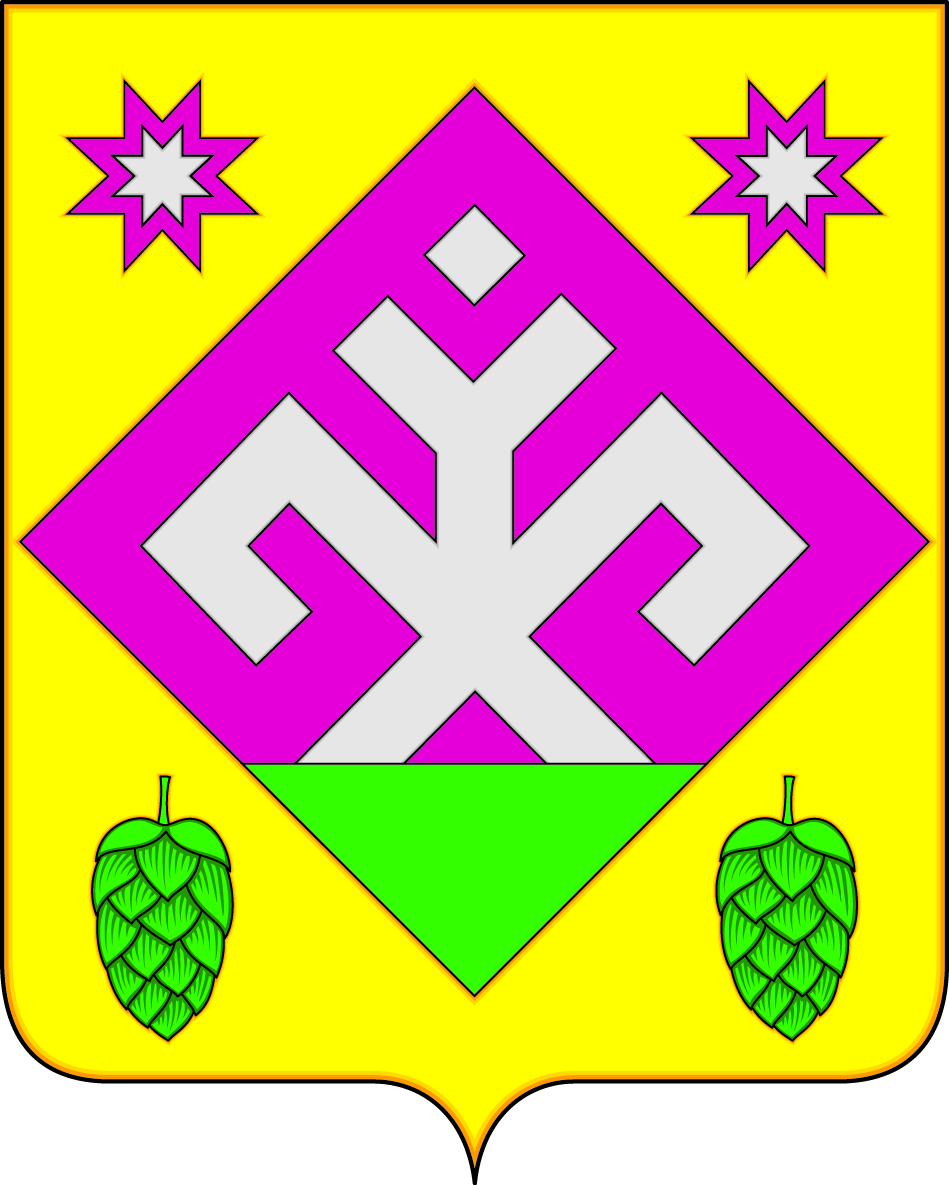                                                                                                                                                        ГАЗЕТА ОСНОВАНА В 2006 ГОДУ                      Рысайкинская                           ласточка ОФИЦИАЛЬНОЕ ОПУБЛИКОВАНИЕРоссийская Федерация Администрация сельского поселения Рысайкино муниципального района Похвистневский Самарской области Постановление № 53 от 27.10.2022 г.Об итогах социально-экономического развития муниципального района Похвистневский за 9 мес. 2022 года и ожидаемых итогах развития за 2022 г., прогнозе социально-экономического развития сельского поселения Рысайкино муниципального района Похвистневский на 2023 год и плановый период 2024 и 2025 годовРассмотрев представленные материалы, Администрация сельского поселения Рысайкино муниципального района  ПохвистневскийПОСТАНОВЛЯЕТ: 1. Принять к сведению итоги социально-экономического развития сельского поселения Рысайкино муниципального района Похвистневский за 9 месяцев 2022 года и ожидаемые итоги развития за 2022 год согласно приложению 1 к настоящему постановлению.2. Одобрить прогноз социально-экономического развития сельского поселения Рысайкино муниципального района Похвистневский на 2023 год и плановый период 2024 и 2025 годов согласно приложения 2 к настоящему постановлению.3. Представить в Собрание представителей итоги социально-экономического развития муниципального района Похвистневский за 9 месяцев 2022 года и ожидаемые итоги развития за 2022 год (приложение 1) и прогноз социально-экономического развития сельского поселения Рысайкино муниципального района Похвистневский на 2023 год период 2024-2025 годов (приложение 2) одновременно с проектом бюджета поселения.4. Контроль за выполнением настоящего постановления оставляю за собой.               Глава    поселения                                                  В.В.Исаев                                                                                                                                                  Приложение   №1к  постановлению  администрации                                                                                                                                       сельского поселения Рысайкино   муниципального  района                                                                                                                                                                       Похвистневский от 25.10.2022г  №   53          Итоги социально-экономического развития сельского поселения Рысайкиномуниципального района Похвистневский за 9 месяцев 2022 года и ожидаемые итоги развития за 2022 год.     Объем производства промышленнойпродукции за 9месяцев текущего года  составил 21,655тыс. руб., что на том же уровне прошлого года на 100 %. За отчетный период закуплено молока 0,0399 т (100% к прогнозу), мяса закуплено 113 т (100% к прогнозу).      До конца года объем производства промышленной продукции планируется довести прирост  промышленного  производства  до 23,010 тыс. руб.      За 9 месяцев 2022 г. произведено на убой мяса в живом весе всего 80 т. В том числе: мяса КРС 69 т. Поголовье КРС всего на 01.10.2021 г. составило 155 гол. (159 на 01.10.2020 г.), в т. ч. коров 37 гол. (49 в .).    За 9 месяцев 2022 г. крестьянскими фермерскими хозяйствами поселения произведено на убой мяса в живом весе всего 28,7 т. В том числе мяса КРС 28,7 т.   Поголовье КРС по КФХ всего на 01.10.2021 г. составило 250 гол., в т. ч. коров 92 гол.       Объем валовой продукции в действующих ценах текущего года составил 70,1  млн. рублей, увеличившийся  по сравнению с прошлым годом на 97 % в связи с увеличением производства продукции растениеводства и животноводства.Прогнозируется до конца 2021 года довести объем валовой продукции до 80 млн. руб.           Исполнение доходной части бюджета сельского поселения Рысайкино  за 9 месяцев 2021 года составило  7144914,50  руб. или 68,8% от годовых бюджетных назначений. Налоговые и неналоговые доходы поступили в бюджет сельского поселения в размере – 3925294,85 руб.  или 62,1% от годовых бюджетных назначений (план – 6321900,00), что составляет 54,9% от общего объёма доходной части бюджета сельского поселения Рысайкино  муниципального района Похвистневский.Расходная часть бюджета сельского поселения Рысайкино  исполнена в объёме 7502006,57 руб., что составляет 65,7% от годовых бюджетных назначений. Наибольший удельный вес в структуре расходов занимают расходы  по разделу 0400 «Национальная экономика» при плане 5360373,09 руб. исполнено 4052008,97 руб., что составило 54,01% от общего объёма расходной части бюджета сельского поселения Рысайкино  муниципального района Похвистневский.              Основными направлениями работы учреждений культуры являются:                  - организация культурно-массовых мероприятий, мероприятий, посвященных памятным датам и участие в традиционных праздниках, проводимых на территории Самарской области и далеко за ее пределами.     Услуги культуры в поселении предоставляют 4 учреждения, в том числе 2  библиотеки, 2 культурно - досуговых учреждений. На территории поселения 20 клубных формирования, которые посещают 180 человек, в том числе для детей и подростков 8, в которых занимаются 60 человек. В поселении за истекший период проведено 133 культурно - досуговых мероприятия,  в  том числе 25 мероприятия для детей и подростков.В поселении один творческий коллектив носит звание «Народный».      Огромную культурно-просветительскую работу ведут работники централизованной    библиотечной системы поселения. В отчетном периоде библиотеки посетило 5860 человек, количество читателей составило 849 чел., количество книговыдачи 18638 экз. В настоящее время успешно работает одна  библиотека с доступом в Интернет, что позволяет улучшать условия для реализации информационных потребностей населения, повысить посещаемость библиотек.          Деятельность сельского поселения Рысайкино муниципального района Похвистневский по реализации семейной политики направлена на укрепление системы социального обслуживания и поддержки семьи, обеспечивающих сохранение ребенка в семье, создание благоприятных условий для комплексного развития жизнедеятельности детей, находящихся в трудной жизненной ситуации. В Управлении по вопросам семьи, опеки и попечительства на учете стоит:- 8 приемных семей, в них - 14 приемных ребенка;- 2 опекунских семей, в ней - 2 опекаемых ребенка.         Принимаются меры по повышению эффективности социальной поддержки и улучшению социального обслуживания незащищенных слоев населения.     На территории сельского поселения Рысайкино муниципального района Похвистневский в настоящее время более 321 человек являются получателями различных видов социальных выплат.  Управлением социальной защиты назначаются и выплачиваются около 20 наименований различных видов выплат, финансируемых из федерального и областного бюджетов.      Так, 42 семьи (71 получателей)  получают социальную помощь, 138 получателей ежемесячных пособий на ребенка, 24 семей получают субсидии на оплату жилья и  коммунальных услуг,  100 учащихся общеобразовательных школ получают пособие на питание, 30 чел. получают  доплаты к пенсии, имеющие особые заслуги перед Самарской областью.         В поселении 324 человека старше трудоспособного возраста. Состоит на обслуживании в отделениях социального обслуживания на дому 118 чел. Их обслуживает 13 социальных работников. Доля  пожилых  граждан  и  инвалидов, обеспеченных социальным обслуживанием на дому составила 33,4%. В Государственном учреждении Самарской области «Центр социального обслуживания граждан пожилого возраста и инвалидов муниципального района Похвистневский» имеется 1 отделение социального обслуживания на дому. Каждый социальный работник оказывает клиенту социальной службы не менее 10 услуг.     Процессы естественного воспроизводства населения в поселении в январе – сентябре 2020 года  характеризуются следующими показателями.                                                                                                                                                         В отчетном периоде родилось 6 чел., по сравнению с прошлым годом рождаемость осталась на прежнем уровне. (в . рождаемость за 9 мес. 6 чел).  Смертность увеличилась  на 138,4 % и составила 20 чел.             Численность зарегистрированных безработных по состоянию на 01.10.2021 г.   составила  15  чел., что составляет 50 % к 01.01.2020 г.  Планируется довести уровень зарегистрированной безработицы до конца . до 0,5 %.В соответствии  с планом мероприятий по стабилизации ситуации на рынке  труда на территории сельского поселения Рысайкино м.р. Похвистневский проводится еженедельный мониторинг ситуации на рынке труда.          Количество занимающихся физической культурой и спортом ко всему населению поселения на составляло 30 %. Общая численность занимающихся физической культурой и спортом в поселении составляет 420 чел.     Школьники и молодежь принимали активное участие в спортивно-массовых мероприятиях по следующим видам: волейбол, баскетбол, лыжные гонки, турнир по мини-футболу, футболу. В них  было задействовано около 65 чел. Российская Федерация Администрация сельского поселения Рысайкино муниципального района Похвистневский Самарской области Постановление № 54 от 27.10.2022 г.О внесении изменений в постановление Администрации сельского поселения Рысайкино муниципального района Похвистневский от 25.05.2020 г. № 41 «Внесение сведений о создании места (площадки) накопления твердых коммунальных отходов в реестр мест (площадок) накопления твердых коммунальных отходов»В соответствии с Федеральным законом от 27.07.2010 N 210-ФЗ «Об организации предоставления государственных и муниципальных услуг», Федеральным законом от 06.10.2003  №131 «Об общих принципах организации местного самоуправления в Российской Федерации», Уставом сельского поселения Рысайкино муниципального района Похвистневский Самарской области, Администрация сельского поселения  Рысайкино муниципального района Похвистневский Самарской области ПОСТАНОВЛЯЕТ:1. Внести изменения в административный регламент предоставления муниципальной услуги «Внесение сведений о создании места (площадки) накопления твердых коммунальных отходов в реестр мест (площадок) накопления твердых коммунальных отходов» от 25.05.2020г. № 41 (с изм.от 19.07.2021г. № 44, от 13.05.2022г. № 33) следующие изменения:- В разделе II «Стандарт предоставления муниципальной услуги»  в пункте 2.4 седьмой абзац изложить в новой редакции:«Правила благоустройства территории сельского поселения Рысайкино муниципального района Похвистневский Самарской области, утвержденные  Решением собрания представителей сельского поселения Рысайкино муниципального района Похвистневский Самарской области от 05.07.2022г. № 75»2. Опубликовать настоящее Постановление в газете «Рысайкинская ласточка» .3. Контроль за исполнением настоящего постановления оставляю за собой. Глава поселения       			   		В.В.ИсаевРоссийская Федерация Администрация сельского поселения Рысайкино муниципального района Похвистневский Самарской области Постановление № 55 от 27.10.2022 гО внесении изменений в постановление Администрации сельского поселения Рысайкино муниципального района Похвистневский от 25.05.2020 г. № 42  «Согласование создания мест (площадки) накопления твердых коммунальных отходов на территории сельского поселения Рысайкино муниципального района Похвистневский Самарской области»В соответствии с Федеральным законом от 27.07.2010 N 210-ФЗ «Об организации предоставления государственных и муниципальных услуг», Федеральным законом от 06.10.2003  №131 «Об общих принципах организации местного самоуправления в Российской Федерации», Уставом сельского поселения Рысайкино муниципального района Похвистневский Самарской области, Администрация сельского поселения  Рысайкино муниципального района Похвистневский Самарской области ПОСТАНОВЛЯЕТ:1. Внести изменения в административный регламент предоставления муниципальной услуги «Согласование создания мест (площадки) накопления твердых коммунальных отходов на территории сельского поселения Рысайкино муниципального района Похвистневский Самарской области» от 25.05.2020г. № 42 (с изм.от 19.07.2021г. № 46, от 13.05.2022г. № 34) следующие изменения:- В разделе II «Стандарт предоставления муниципальной услуги»  в пункте 2.5 восьмой абзац изложить в новой редакции:«Правила благоустройства территории сельского поселения Рысайкино муниципального района Похвистневский Самарской области, утвержденные  Решением собрания представителей сельского поселения Рысайкино муниципального района Похвистневский Самарской области от 05.07.2022г. № 75»2. Опубликовать настоящее Постановление в газете «Рысайкинская ласточка» .3. Контроль за исполнением настоящего постановления оставляю за собой.        Глава поселения       			   		В.В.ИсаевСобрание представителей сельского поселения  Рысайкиномуниципального района Похвистневский Самарской области   четвертого  созыва  Р Е Ш Е Н И Е    № 80  от 27.10.2022 г.  с. РысайкиноО внесении изменений в Решение Собрания представителейсельского поселения Рысайкино«О бюджете сельского поселения Рысайкиномуниципального района Похвистневский Самарской областина 2022 год и на плановый период 2023 и 2024 годов» 1. Внести в Решение Собрания представителей сельского поселения Рысайкино муниципального района Похвистневский от 27.12.2021г. № 60 «О бюджете сельского поселения Рысайкино муниципального района Похвистневский Самарской области на 2022 год и на плановый период 2023 и 2024 годов» (с изм. от 17.03.2022 № 69, от 25.04.2022 №73, от 28.07.2022 №76) следующие изменения: В пункте 1:      в абзаце втором сумму «10932,0» заменить суммой «10825,8»     в абзаце третьем сумму «12382,0» заменить суммой «12275,8»            1.2. В пункте 3 сумму «139,0» заменить суммой «136,6».            1.3. В пункте 4 сумму «5144,1» заменить суммой «4963,9».1.4. В пункте 5 сумму «5161,1» заменить суммой «4980,9».	1.5. Приложение №1 изложить в следующей редакции:Приложение №1                                                                                                                                   к Решению Собрания представителей сельского поселения Рысайкино   «О  бюджете сельского поселения Рысайкиномуниципального района Похвистневский Самарской области на 2022 год и на плановый период 2023 и 2024 годов»Ведомственная структура расходов бюджета сельского поселения Рысайкино муниципального района Похвистневский Самарской области на 2022 год1.6.  Приложение № 3  изложить в следующей редакции:Приложение № 3         к Решению Собрания представителей сельского поселения Рысайкино   «О  бюджете сельского поселения Рысайкиномуниципального района Похвистневский Самарской области на 2022 год и на плановый период 2023 и 2024 годов»Распределение бюджетных ассигнований по  целевым статьям (муниципальным программам сельского поселения и непрограммным направления деятельности), группам видов расходов классификации расходов бюджета сельского поселения Рысайкино муниципального района Похвистневский Самарской области на 2022 год1.7.  Приложение № 9 изложить в следующей редакции:Приложение № 9                  к Решению Собрания представителей сельского поселения Рысайкино   «О  бюджете сельского поселения Рысайкиномуниципального района Похвистневский Самарской области на 2022 год и на плановый период 2023 и 2024 годов»Источники финансирования дефицита бюджета сельского поселения Рысайкино муниципального района Похвистневский Самарской области на 2022 год           1.8. Приложение №13 изложить в следующей редакции:Приложение №13                           к Решению Собрания представителей сельского поселения Рысайкино   «О  бюджете сельского поселения Рысайкиномуниципального района Похвистневский Самарской области на 2022 год и на плановый период 2023 и 2024 годов»Нормативыраспределения доходов в бюджет сельского поселения Рысайкино муниципального района Похвистневский Самарской области на 2022 год и на плановый период 2023 и 2024 годов(в процентах)2. Опубликовать настоящее Решение в газете « Рысайкинская ласточка». 3. Настоящее Решение вступает в силу со дня его опубликования.Председатель Собранияпредставителей поселения                                                                                        Перников В.В.Глава поселения	Исаев В.В.Собрание представителей сельского поселения  Рысайкиномуниципального района Похвистневский Самарской области   четвертого  созыва  Р Е Ш Е Н И Е    № 81  от 28.10.2022 г.  с. РысайкиноО внесении изменений в Решение Собранияпредставителей сельского поселения Рысайкиноот 20.06.2016 № 42 «Об утверждении Порядка определения размера арендной платы за земельные участки, находящиеся в собственности сельского поселения Рысайкино муниципального района Похвистневский и  предоставленные в аренду без торгов»В соответствии с постановлением Правительства Российской Федерации от 16.07.2009№582 «Об основных принципах определения арендной платы при аренде земельных участков, находящихся в государственной или муниципальной собственности, и о правилах определения размера арендной платы, а также порядка, условий и сроков внесения арендной платы за земли, находящиеся в собственности Российской Федерации», постановлением Правительства Самарской области от 06.08.2008  №308 «Об утверждении Порядка определения размера арендной платы за земельные участки, государственная собственность на которые не разграничена, находящиеся на территории Самарской области и предоставленные в аренду без торгов», Решением Собрания представителей муниципального района Похвистневский от 27.07.2022 № 99, Уставом сельского поселения Рысайкино муниципального района Похвистневский Самарской области,  Собрание представителей сельского поселения РысайкиноР Е Ш И Л О:Внести изменения в Решение Собрания представителей сельского поселения Рысайкино от 20.06.2016 № 42 «Об утверждении Порядка определения размера арендной платы за земельные участки, находящиеся в собственности сельского поселения Рысайкино муниципального района Похвистневский и  предоставленные в аренду без торгов» следующие изменения:В таблице 1 «Коэффициент вида использования земельного участка, находящегося в собственности сельского поселения Рысайкино муниципального района Похвистневский (Кв)» Приложения 1 пункт 11  изложить в следующей редакции: 2. Опубликовать настоящее Решение в газете «Рысайкинская ласточка».3. Настоящее Решение вступает в силу со дня его официального опубликования и распространяет свое действие на правоотношения, возникшие с 27.07.2022 года Глава поселения                                                                             В.В.ИсаевПредседатель Собрания представителей сельского поселения  Рысайкино                                                   В.В.ПерниковНовости МО МВД  «Сохранность ценных вещей в общественных местах»В Похвистнево дознаватель межмуниципального отдела лейтенант полиции Анастасия Рогожникова побеседовала с получателями социальных услуг в Реабилитационном центре «Доблесть» на тему сохранности ценных вещей в общественных местах, дома и на улице.Лейтенант полиции предостерегла и владельцев дач и гаражей, которые должны позаботится о сохранности своего имущества заблаговременно, не исключая возможность взятия объектов под охрану. Анастасия Рогожникова также рассказала, как распорядиться найденной банковской картой: «Нужно отнести карту в ближайший офис банка, но ни в коем случае нельзя осуществлять с находки покупки.По окончанию мероприятия дознаватель призвала бережнее относиться к своим вещам, банковским картам и денежным средствам.Самарской области провели встречу с начинающими автолюбителямиСотрудники полиции на постоянной основе проводят профилактические беседы с начинающими автолюбителями. Так, начальник регистрационно-экзаменационного отделения ГИБДД МО МВД России «Похвистневский» майор полиции Марат Ибрагимов провел профилактическое занятие среди обучающихся автошкол города Похвистнево.В ходе мероприятия майор полиции ознакомил присутствующих со статистикой аварийности на территории районов, обратил внимание слушателей на основные причины дорожно-транспортных происшествий и напомнил об административной и уголовной ответственности за нарушения ПДД. Особый акцент сделал на грубые нарушения, которые чаще всего влекут ДТП с пострадавшими: несоблюдение скоростного режима, управление транспортным средством в состоянии опьянения, перевозка детей без детских удерживающих устройств, выезд на встречную полосу движения, разговоры и переписка водителя по телефону во время движения.  Кроме того, молодым водителям настоятельно рекомендовал не забывать про безопасность пешеходов и заранее снижать скорость, приближаясь к пешеходным переходам. Марат Ибрагимов также подчеркнул, что успех профилактики ДТП с молодыми водителями во многом зависит от сознательности и дисциплинированности всех участников дорожного движения. «Начинающий водитель, в свою очередь, должен выработать в себе главное качество – не поддаваться негативным стереотипам, уважать других участников дорожного движения и сохранять спокойствие в любой дорожной ситуации», – заключил он.В завершение встречи руководитель регистрационно-экзаменационного отделения проинструктировал курсантов автошколы о возможностях использования электронной записи в регистрационно-экзаменационное отделение через портал Госуслуг и о преимуществах его использования. Подобные мероприятия продолжатся на территории региона.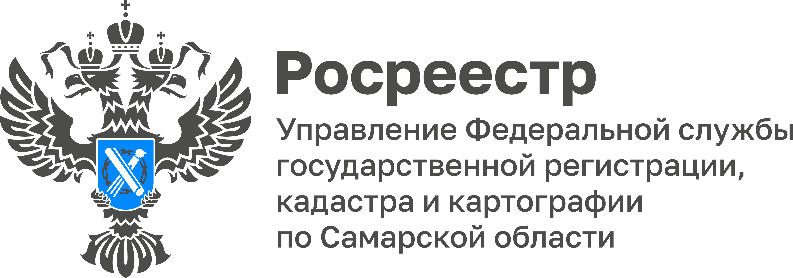 День консультаций по вопросам недвижимости для пожилых людейУправление Росреестра по Самарской области проведет бесплатные дополнительные консультации для пожилых людей в городах и районах региона. В Управлении Росреестра по Самарской области выстроена многоканальная система консультирования. Ежедневно проводятся очные консультации, за каждым структурным и территориальным отделом закреплен определенный день недели и часы приема. По телефонам заявители консультируются по вопросам, не требующим изучения и анализа документов. Кроме того, граждане направляют вопросы по электронной почте и через сайт Росреестра. Информация о личном приеме, о номерах телефона и об адресе электронной почты размещена в региональном блоке сайта Росреестра. Сегодня заявители могут посоветоваться с экспертом Управления онлайн в офисах МФЦ. Все консультации бесплатные. - Если к нам приходят ветераны Великой Отечественной войны, мы принимаем их сразу. Кроме того, Управление дополнительно проводит консультации для людей почтенного возраста, чаще всего они приурочены к Международному дню пожилых людей. Привлекая внимание старшего поколения к теме недвижимости, мы инициируем решение отложенных гражданами вопросов, а также помогаем пожилым людям обезопасить свою недвижимость от мошенников, - говорит помощник руководителя Управления Росреестра по Самарской области Ольга Никитина. В этом году консультации для пожилых людей пройдут 11 октября с 13.00 до 14.00.Эксперты Управления ответят на вопросы об оформлении недвижимости, дадут рекомендации по конкретным жизненным ситуациям (для этого на прием необходимо принести документы), объяснят, для чего необходимо регистрировать недвижимость и как обезопасить её от мошенников. Для записи на консультацию звоните по телефону отдела, в который удобно прийти. - Самара 8 (846) 339-17-07- Тольятти 8 (848) 266-98-10. Телефон для консультаций в Тольятти 11 октября с 13.00 до 14.00 8 (848) 266-98-01 - Безенчукский, Приволжский, Хворостянский районы 8 (846) 339-37-12- Богатовский район 8 (846) 339-37-14- Большеглушицкий, Большечерниговский районы 8 (846) 339-37-17- Борский, Алексеевский районы 8 (846) 339-37-18- Жигулевск 8 (848) 622-39-65- Кинель, Кинельский район 8 (846) 339-37-25- Кошкинский район 8 (846) 339-37-28- Красноярский, Елховский районы 8 (846) 339-37-29- Нефтегорский район 8 (846) 339-37-33- Новокуйбышевск 8 (846) 339-37-36- Отрадный 8 (846) 613-30-29- Кинель-Черкасский район 8 (846) 339-37-41- Похвистнево, Похвистневский, Камышлинский, Клявлинский районы 8 (846) 339-37-44- Сергиевский, Исаклинский, Челно-Вершинский, Шенталинский районы 8 (846) 339-37-46- Сызрань, Сызранский район 8 (846) 339-37-48- Чапаевский, Красноармейский, Пестравский районы 8 (846) 339-37-52- Шигонский район, Октябрьск 8 (846) 339-37-37В Тольятти появился новый детский садВчера Управление Росреестра по Самарской области поставило на государственный кадастровый учет и зарегистрировало права на новый детский сад в городе Тольятти. Детское дошкольное учреждение рассчитано на 150 мест - восемь групп для ребятишек в возрасте от полутора до семи лет. Наряду с общеразвивающими группами в будущем планируется открыть и группы для детей с ограниченными возможностями здоровья. Для этого в учреждении созданы все необходимые условия.«Этот детский сад сегодня является единственным в активно застраивающемся и уже густонаселенном молодыми семьями квартале Автозаводского района города Тольятти», - отметила Светлана Пузанова, начальник отдела регистрации долевого участия в строительстве по Тольятти Управления Росреестра по Самарской области.Напомним, детский сад построен в рамках реализации национального проекта «Демография». На возведение объекта был направлен 161 млн рублей. В регионе активно ведётся социальное строительство, в частности, школ и детских садов. Управление Росреестра по Самарской области вносит сведения о социально важных объектах в Единый государственный реестр недвижимости в кратчайшие сроки.УЧРЕДИТЕЛИ: Администрация сельского поселения Рысайкино муниципального района Похвистневский Самарской области и Собрание представителей сельского поселения Рысайкино муниципального района Похвистневский Самарской области.ИЗГОТОВИТЕЛЬ: Администрация сельского поселения Рысайкино муниципального района Похвистневский Самарской области.УЧРЕДИТЕЛИ: Администрация сельского поселения Рысайкино муниципального района Похвистневский Самарской области и Собрание представителей сельского поселения Рысайкино муниципального района Похвистневский Самарской области.ИЗГОТОВИТЕЛЬ: Администрация сельского поселения Рысайкино муниципального района Похвистневский Самарской области.УЧРЕДИТЕЛИ: Администрация сельского поселения Рысайкино муниципального района Похвистневский Самарской области и Собрание представителей сельского поселения Рысайкино муниципального района Похвистневский Самарской области.ИЗГОТОВИТЕЛЬ: Администрация сельского поселения Рысайкино муниципального района Похвистневский Самарской области.Адрес: Самарская область, Похвистневский район, село Рысайкино, ул. Ижедерова, 61а, тел.: 8 (846-56)  2-86-99Оригинал-макет газеты набран и свёрстан в Администрации сельского поселения Рысайкино муниципального района Похвистневский Самарской области. Газета отпечатана в Администрации сельского поселения Рысайкино м.р. Похвистневский Самарской области. Объём 1,375  печат. лист. Заказ № 33 (513). Тираж 100 экз. Подписано в печать 28.10.2022 г. в 10.00.Главный редактор    Е.П. Макарова